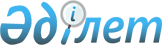 О создании Консультативного комитета по взаимодействию контролирующих органов на таможенной границе Евразийского экономического союза, внесении изменения в Положение о Консультативном комитете по таможенному регулированию и признании утратившими силу некоторых решений Комиссии Таможенного союзаРешение Коллегии Евразийской экономической комиссии от 2 декабря 2013 года № 283.
      Сноска. Заголовок с изменением, внесенным решением Коллегии Евразийской экономической комиссии от 24.03.2015 № 21 (вступает в силу по истечении 30 календарных дней с даты его официального опубликования).
       Коллегия Евразийской экономической комиссии решила:
      Сноска. Преамбула с изменением, внесенным решением Коллегии Евразийской экономической комиссии от 24.03.2015 № 21 (вступает в силу по истечении 30 календарных дней с даты его официального опубликования).


       1. Создать Консультативный комитет по взаимодействию контролирующих органов на таможенной границе Евразийского экономического союза.
      Сноска. Пункт 1 с изменением, внесенным решением Коллегии Евразийской экономической комиссии от 24.03.2015 № 21 (вступает в силу по истечении 30 календарных дней с даты его официального опубликования).


       2. Утвердить прилагаемые:
      Положение о Консультативном комитете по взаимодействию контролирующих органов на таможенной границе Евразийского экономического союза;
      перечень органов исполнительной власти государств – членов Евразийского экономического союза, уполномоченные представители которых включаются в состав Консультативного комитета по взаимодействию контролирующих органов на таможенной границе Евразийского экономического союза.
      Сноска. Пункт 2 в редакции решения Коллегии Евразийской экономической комиссии от 24.03.2015 № 21 (вступает в силу по истечении 30 календарных дней с даты его официального опубликования).

      3. Утратил силу решением Коллегии Евразийской экономической комиссии от 10.01.2024 № 1 (вступает в силу по истечении 30 календарных дней с даты его официального опубликования).

      4. Утратил силу решением Коллегии Евразийской экономической комиссии от 10.01.2024 № 1 (вступает в силу по истечении 30 календарных дней с даты его официального опубликования).

      5. Утратил силу решением Коллегии Евразийской экономической комиссии от 10.01.2024 № 1 (вступает в силу по истечении 30 календарных дней с даты его официального опубликования).


      6. Признать утратившими силу:
      Решение Комиссии Таможенного союза от 16 апреля 2010 г. № 219 "Об экспертной группе "Об устройство и оснащение пунктов пропуска на внешней границе государств – членов Таможенного союза";
      Решение Комиссии Таможенного союза от 20 мая 2010 г. № 272 "Об утверждении состава экспертной группы "Об устройство и оснащение пунктов пропуска на внешней границе государств – членов Таможенного союза" и ее Положения";
      Решение Комиссии Таможенного союза от 17 августа 2010 г. № 360 "Об экспертной группе "Об устройство и оснащение пунктов пропуска на внешней границе государств – членов Таможенного союза".
      7. Настоящее Решение вступает в силу по истечении 30 календарных дней с даты его официального опубликования.  ПОЛОЖЕНИЕ
о Консультативном комитете по взаимодействию контролирующих органов на таможенной границе Евразийского экономического союза
      Сноска. Заголовок Положения с изменением, внесенным решением Коллегии Евразийской экономической комиссии от 24.03.2015 № 21 (вступает в силу по истечении 30 календарных дней с даты его официального опубликования).
       1. Консультативный комитет по взаимодействию контролирующих органов на таможенной границе Евразийского экономического союза (далее – Комитет) создается при Коллегии Евразийской экономической комиссии (далее – Комиссия).
      Комитет является консультативным органом, осуществляющим выработку предложений для Коллегии Комиссии по вопросам взаимодействия органов исполнительной власти государств – членов Евразийского экономического союза, выполняющих контрольные функции на таможенной границе Евразийского экономического союза и включенных в перечень органов исполнительной власти государств – членов Евразийского экономического союза, уполномоченные представители которых включаются в состав Консультативного комитета по взаимодействию контролирующих органов на таможенной границе Евразийского экономического союза, утвержденный Решением Коллегии Евразийской экономической комиссии от 2 декабря 2013 г. 
      № 283 (далее соответственно – контролирующие органы, государства-члены), развития инфраструктуры и технологий в местах перемещения товаров и транспортных средств через таможенную границу Евразийского экономического союза (далее – места перемещения), на основании которых Коллегия Комиссии принимает решения в пределах своих полномочий.
      Сноска. Пункт 1 в редакции решения Коллегии Евразийской экономической комиссии от 24.03.2015 № 21 (вступает в силу по истечении 30 календарных дней с даты его официального опубликования).


      2. В состав Комитета входят по 2 представителя от каждого контролирующего органа на уровне руководителей и заместителей руководителей этих органов или их структурных подразделений (далее – члены Комитета).
      Для формирования состава Комитета Коллегия Комиссии запрашивает у государств-членов предложения по кандидатурам членов Комитета.
      По предложениям государств-членов в состав Комитета могут включаться представители бизнес-сообщества (не более 2 представителей от государства-члена), научных и общественных организаций, иные независимые эксперты.
      Государства-члены своевременно информируют Коллегию Комиссии о необходимости замены членов Комитета, а также представляют предложения по внесению изменений в его состав.
      Состав Комитета утверждается распоряжением Коллегии Комиссии.
      Сноска. Пункт 2 - в редакции решения Коллегии Евразийской экономической комиссии от 10.01.2024 № 1 (вступает в силу по истечении 30 календарных дней с даты его официального опубликования).


       3. Председательствует на заседаниях Комитета и осуществляет общее руководство работой Комитета член Коллегии Комиссии, курирующий вопросы таможенного сотрудничества (далее – председатель Комитета).
      4. Председатель Комитета:
      а) руководит деятельностью Комитета и организует работу по выполнению задач, возложенных на Комитет;
      б) согласовывает и утверждает проект повестки дня заседания Комитета, а также дату, время и место его проведения;
      в) ведет заседания Комитета;
      г) утверждает протоколы заседаний Комитета;
      д) информирует Коллегию Комиссии о выработанных Комитетом предложениях по проектам решений Коллегии Комиссии и иным вопросам.
      5. Заместитель председателя Комитета назначается председателем Комитета из числа директоров или заместителей директоров департаментов Комиссии, курируемых председателем Комитета в качестве члена Коллегии Комиссии.
      Заместитель председателя Комитета выполняет функции председателя Комитета, предусмотренные пунктом 4 настоящего Положения, в случае отсутствия председателя Комитета либо по его поручению.
      6. Ответственный секретарь Комитета назначается председателем Комитета из числа сотрудников департаментов Комиссии, курируемых председателем Комитета в качестве члена Коллегии Комиссии.
      7. Ответственный секретарь Комитета:
      а) согласовывает с председателем Комитета повестку дня заседания Комитета, а также дату, время и место его проведения;
      б) готовит и направляет членам Комитета утвержденную повестку дня заседания Комитета и материалы к ней, в том числе в электронном виде;
      в) ведет протокол заседания Комитета и представляет его на утверждение председателю Комитета;
      г) осуществляет контроль за исполнением решений Комитета;
      д) информирует членов Комитета о дате, времени и месте проведения очередного заседания Комитета;
      е) осуществляет контроль за подготовкой и представлением рабочих материалов к заседаниям Комитета;
      ж) организует подготовку итоговых документов Комитета.
      8. По приглашению председателя Комитета в заседаниях Комитета могут участвовать независимые эксперты, обладающие необходимой квалификацией, профессиональными навыками (далее – независимые эксперты), представители органов исполнительной власти государств-членов, не включенных в перечень, указанный в пункте 1 настоящего Положения, а также сотрудники Комиссии (по поручению членов Коллегии Комиссии в соответствии с их компетенцией).
      9. Комитетом могут создаваться экспертные и рабочие группы из числа представителей контролирующих органов, к компетенции которых относятся вопросы по отдельным направлениям работы Комитета, сотрудников Комиссии, а также независимых экспертов.
      Порядок работы и составы экспертных и рабочих групп определяются председателем Комитета.
      10. Комитет в своей деятельности руководствуется Договором о Евразийском экономическом союзе от 29 мая 2014 года, международными договорами и актами, составляющими право Евразийского экономического союза, а также настоящим Положением.
      Сноска. Пункт 10 в редакции решения Коллегии Евразийской экономической комиссии от 24.03.2015 № 21 (вступает в силу по истечении 30 календарных дней с даты его официального опубликования).


       11. Комитет рассматривает вопросы взаимодействия контролирующих органов в местах перемещения, развития инфраструктуры и технологий пограничного, таможенного, транспортного, ветеринарного, карантинного фитосанитарного, санитарно-карантинного контроля (далее – государственный контроль), отнесенные к компетенции Комиссии международными договорами и актами, составляющими право Евразийского экономического союза.
      Сноска. Пункт 11 с изменением, внесенным решением Коллегии Евразийской экономической комиссии от 13.05.2014 № 61 (вступает в силу по истечении 30 календарных дней с даты его официального опубликования).


       12. Основными задачами Комитета являются:
      а) анализ правоприменительной практики государственного контроля в местах перемещения;
      б) рассмотрение предложений, направленных на единообразное применение контролирующими органами форм государственного контроля и информационных технологий, используемых для его проведения;
      в) рассмотрение предложений по совершенствованию обустройства и технического оснащения мест перемещения для проведения государственного контроля, а также по применению информационных технологий при осуществлении контрольных операций;
      г) рассмотрение аналитических материалов и предложений по итогам мониторинга пропускной способности и времени проведения (прохождения) государственного контроля в местах перемещения, а также выработка предложений по увеличению пропускной способности и сокращению времени прохождения товаров и транспортных средств в местах перемещения;
      д) выработка предложений по вопросам межведомственного информационного взаимодействия с учетом особенностей информационных ресурсов, применяемых государствами-членами при проведении государственного контроля;
      е) выработка предложений по строительству и реконструкции мест перемещения для проведения государственного контроля;
      ж) выработка предложений по урегулированию разногласий, возникающих при подготовке проектов решений и рекомендаций Коллегии Комиссии, по вопросам проведения государственного контроля;
      з) выработка предложений по применению технологий предварительного информирования в целях проведения государственного контроля в местах перемещения;
      и) развитие системы управления рисками с целью определения областей риска и мер по минимизации рисков при проведении государственного контроля на таможенной границе Евразийского экономического союза;
      к) рассмотрение иных вопросов, затрагивающих проведение государственного контроля в местах перемещения.
      Сноска. Пункт 12 с изменением, внесенным решением Коллегии Евразийской экономической комиссии от 13.05.2014 № 61 (вступает в силу по истечении 30 календарных дней с даты его официального опубликования).


       13. Для достижения поставленных задач Комитет имеет право:
      а) рассматривать в установленном порядке предложения органов исполнительной власти государств-членов по вопросам, входящим в компетенцию Комитета;
      б) взаимодействовать с органами исполнительной власти государств-членов по вопросам, входящим в компетенцию Комитета;
      в) запрашивать в установленном порядке у органов исполнительной власти государств-членов материалы и необходимую информацию по вопросам, входящим в компетенцию Комитета;
      г) приглашать независимых экспертов для участия в заседаниях Комитета и (или) экспертных и рабочих групп;
      д) вносить предложения по проектам решений Коллегии Комиссии.
      14. Заседания Комитета проводятся по мере необходимости, но не реже чем 1 раз в полгода.
      Решение о проведении заседания Комитета принимается председателем Комитета, в том числе по предложениям членов Комитета.
      15. Повестка дня заседания Комитета формируется по предложениям председателя Комитета и членов Комитета.
      Предложения по формированию проекта повестки дня заседания Комитета и материалы к ней, в том числе в электронном виде, направляются членами Комитета председателю Комитета не позднее чем за 25 календарных дней до дня проведения заседания Комитета.
      16. Материалы, представленные для рассмотрения на заседании Комитета, включают в себя:
      а) общую характеристику вопроса;
      б) проект решения Комитета;
      в) проект решения Коллегии Комиссии (если рассматриваемый вопрос вносится для рассмотрения на заседании Коллегии Комиссии);
      г) необходимые справочные, аналитические материалы и прогнозы.
      17. Ответственный секретарь Комитета направляет утвержденную повестку дня заседания Комитета и материалы к ней, в том числе в электронном виде,председателю Комитета и членам Комитета не позднее чем за 20 календарных дней до дня проведения заседания Комитета.
      18. Заседания Комитета проводятся, как правило, в помещениях Комиссии.
      Заседания Комитета могут проводиться в любом из государств-членов по решению председателя Комитета, принимаемому на основе предложений членов Комитета. 
      По решению председателя Комитета заседания могут проводиться в режиме видео- и (или) интернет-конференции.
      19. Заседание Комитета признается правомочным, если обеспечивается представительство как минимум 1 члена Комитета от каждого из государств-членов.
      Члены Комитета участвуют в его заседаниях лично, без права замены.
      В случае невозможности присутствия члена Комитета на заседании он имеет право заблаговременно (не позднее 3 рабочих дней до даты проведения заседания Комитета) представить председателю Комитета свою позицию по рассматриваемым вопросам в письменной форме.
      Сноска. Пункт 19 в редакции решения Коллегии Евразийской экономической комиссии от 19.01.2016 № 1 (вступает в силу по истечении 30 календарных дней с даты его официального опубликования).


       20. Члены Комитета обладают равными правами при обсуждении вопросов.
      21. Решения Комитета принимаются простым большинством голосов участвующих в заседании членов Комитета.
      Сноска. Пункт 21 в редакции решения Коллегии Евразийской экономической комиссии от 19.01.2016 № 1 (вступает в силу по истечении 30 календарных дней с даты его официального опубликования).


       22. Результаты заседания Комитета и решения Комитета оформляются в виде протокола заседания Комитета, который подписывается ответственным секретарем Комитета и утверждается председателем Комитета.
      В протоколе заседания Комитета может быть отражено особое мнение члена Комитета по отдельным вопросам (при необходимости).
      К протоколу заседания Комитета могут прилагаться итоговые документы, справочные материалы и другие документы, представленные для рассмотрения.
      23. Ответственный секретарь Комитета в течение 7 рабочих дней со дня проведения заседания Комитета направляет протокол заседания Комитета всем членам Комитета. Приглашенным лицам, участвовавшим в заседании Комитета, протокол или выписка из него может направляться по решению председателя Комитета.
      24. Протоколы заседаний Комитета хранятся в Департаменте таможенной инфраструктуры Комиссии.
      25. Расходы, связанные с участием в заседаниях Комитета представителей контролирующих органов и иных органов исполнительной власти государств-членов, несут направляющие их государства-члены.
      Расходы, связанные с участием независимых экспертов в заседаниях Комитета, эксперты несут самостоятельно.
      26. Организационно-техническое и финансовое обеспечение деятельности Комитета осуществляется Комиссией. ПЕРЕЧЕНЬ
органов исполнительной власти государств – членов Евразийского экономического союза, уполномоченные
представители которых включаются в состав Консультативного
комитета по взаимодействию контролирующих органов
на таможенной границе Евразийского экономического союза
      Сноска. Заголовок Перечня с изменением, внесенным решением Коллегии Евразийской экономической комиссии от 13.05.2014 № 61 (вступает в силу по истечении 30 календарных дней с даты его официального опубликования).
      Сноска. Перечень с изменениями, внесенными решениями Коллегии Евразийской экономической комиссии от 13.05.2014 № 61 (вступает в силу по истечении 30 календарных дней с даты его официального опубликования); от 19.05.2015 № 54 (вступает в силу по истечении 30 календарных дней с даты его официального опубликования); от 06.10.2015 № 130 (вступает в силу по истечении 30 календарных дней с даты его официального опубликования); от 08.08.2016 № 91 (вступает в силу по истечении 30 календарных дней с даты его официального опубликования); от 18.07.2017 № 90 (вступает в силу по истечении 30 календарных дней с даты его официального опубликования); от 28.02.2018 № 30 (вступает в силу по истечении 30 календарных дней с даты его официального опубликования); от 16.04.2019 № 64 (вступает в силу по истечении 30 календарных дней с даты его официального опубликования); от 08.09.2020 № 109 (вступает в силу по истечении 30 календарных дней с даты его официального опубликования); от 13.09.2021 № 115 (вступает в силу по истечении 30 календарных дней с даты его официального опубликования). I. От Республики Армения
      1. Комитет государственных доходов Республики Армения.
      2. Министерство экономики Республики Армения.
      3. Инспекционный орган здравоохранения и труда Республики Армения.  
      4. Инспекционный орган по безопасности пищевых продуктов при Правительстве Республики Армения.  
      5. Служба национальной безопасности Республики Армения. II. От Республики Беларусь
      1. Министерство здравоохранения Республики Беларусь.
      2. Министерство сельского хозяйства и продовольствия Республики Беларусь.
      3. Министерство транспорта и коммуникаций Республики Беларусь.
      4. Государственный пограничный комитет Республики Беларусь.
      5. Государственный таможенный комитет Республики Беларусь. III. От Республики Казахстан
      1. Министерство сельского хозяйства Республики Казахстан.
      2. Исключен решением Коллегии Евразийской экономической комиссии от 28.02.2018 № 30 (вступает в силу по истечении 30 календарных дней с даты его официального опубликования).


      3. Министерство транспорта Республики Казахстан.
      4. Комитет государственных доходов Министерства финансов Республики Казахстан.
      5. Пограничная служба Комитета национальной безопасности Республики Казахстан.
      6. Министерство здравоохранения Республики Казахстан.
      Сноска. Раздел III дополнен пунктом 6 в соответствии с решением Коллегии Евразийской экономической комиссии от 28.02.2018 № 30 (вступает в силу по истечении 30 календарных дней с даты его официального опубликования); с изменением, внесенным решением Коллегии Евразийской экономической комиссии от 10.01.2024 № 1 (вступает в силу по истечении 30 календарных дней с даты его официального опубликования).

 IV. От Кыргызской Республики
      Сноска. Глава IV - в редакции решения Коллегии Евразийской экономической комиссии от 10.01.2024 № 1 (вступает в силу по истечении 30 календарных дней с даты его официального опубликования).
      1. Министерство здравоохранения Кыргызской Республики.
      2. Министерство водных ресурсов, сельского хозяйства и перерабатывающей промышленности Кыргызской Республики.
      3. Министерство транспорта и коммуникаций Кыргызской Республики.
      4. Министерство экономики и коммерции Кыргызской Республики.
      5. Государственная таможенная служба при Министерстве финансов Кыргызской Республики.
      6. Пограничная служба Государственного комитета национальной безопасности Кыргызской Республики.
      7. Ветеринарная служба при Министерстве водных ресурсов, сельского хозяйства и перерабатывающей промышленности Кыргызской Республики. V. От Российской Федерации
      1. Исключен решением Коллегии Евразийской экономической комиссии от 28.02.2018 № 30 (вступает в силу по истечении 30 календарных дней с даты его официального опубликования).
      2. Министерство сельского хозяйства Российской Федерации.
      3. Министерство транспорта Российской Федерации.
      4. Исключен решением Коллегии Евразийской экономической комиссии от 08.08.2016 № 91 (вступает в силу по истечении 30 календарных дней с даты его официального опубликования).
      5. Федеральная служба по ветеринарному и фитосанитарному надзору.
      6. Федеральная служба по надзору в сфере защиты прав потребителей и благополучия человека.
      7. Федеральная таможенная служба.
      8. Пограничная служба Федеральной службы безопасности Российской Федерации.
      9. Министерство экономического развития Российской Федерации.
					© 2012. РГП на ПХВ «Институт законодательства и правовой информации Республики Казахстан» Министерства юстиции Республики Казахстан
				
Председатель Коллегии Евразийской
экономической комиссии
В. Христенко УТВЕРЖДЕНО
Решением Коллегии
Евразийской экономической комиссии
от 2 декабря 2013 г. № 283УТВЕРЖДЕН
Решением Коллегии
Евразийской экономической комиссии
от 2 декабря 2013 г. № 283